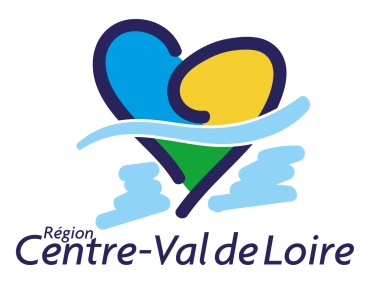 CAR PODIUM REGION CENTRE-VAL DE LOIREDEMANDE DE RESERVATIONMONSIEUR – MADAME :	__________________________________________QUALITE :	__________________________________________ADRESSE :	__________________________________________	__________________________________________TELEPHONE :	___________________MAIL	_____________________________________Désire bénéficier de la présence du Car Podium Région Centre, à l’occasion de * :________________________________________________________________________________________________	Qui se déroulera le(s)** :______________________	Dans la commun e de :________________________	Nombre de visiteurs attendus : ____________			Fait à ____________________			Le      _____________________				Signature* Préciser le caractère de la manifestation** Inclure une journée avant minimum et une journée après pour la mise en place et le démontage